 中國文化大學教育部高教深耕計畫成果紀錄表子計畫D1院系專業融入社區營造，善盡社會責任D1院系專業融入社區營造，善盡社會責任具體作法「景觀與樸門設計」課程邀請業師協同授課「景觀與樸門設計」課程邀請業師協同授課主題何謂樸門何謂樸門內容（活動內容簡述/執行成效）主辦單位：景觀學系活動日期：111年11月1日（星期二）10：00 - 12：00活動地點：大仁館125主 講 者：唐敏老師（樸門永續設計師/認證教師）參與人數：9人（教師 2 人、學生_7_人、行政人員 0 人、校外 _ 人）內容：說明樸門之內容1.起源2.原生態、園藝和農業及許多不同領域知識相結合3.結合各種元素設計而成的准自然系統(二) 專業問答探討成效：景觀系以前沒有專門針對「樸門設計」的一堂課程，在邀請有樸門認證的唐敏老師來到課堂講課，第一堂課增加了同學對於「樸門」的基本認知，對於這堂課有一個基礎的瞭解。主辦單位：景觀學系活動日期：111年11月1日（星期二）10：00 - 12：00活動地點：大仁館125主 講 者：唐敏老師（樸門永續設計師/認證教師）參與人數：9人（教師 2 人、學生_7_人、行政人員 0 人、校外 _ 人）內容：說明樸門之內容1.起源2.原生態、園藝和農業及許多不同領域知識相結合3.結合各種元素設計而成的准自然系統(二) 專業問答探討成效：景觀系以前沒有專門針對「樸門設計」的一堂課程，在邀請有樸門認證的唐敏老師來到課堂講課，第一堂課增加了同學對於「樸門」的基本認知，對於這堂課有一個基礎的瞭解。活動照片(檔案大小以不超過2M為限)活動照片電子檔名稱(請用英數檔名)活動照片內容說明(每張20字內)活動照片(檔案大小以不超過2M為限)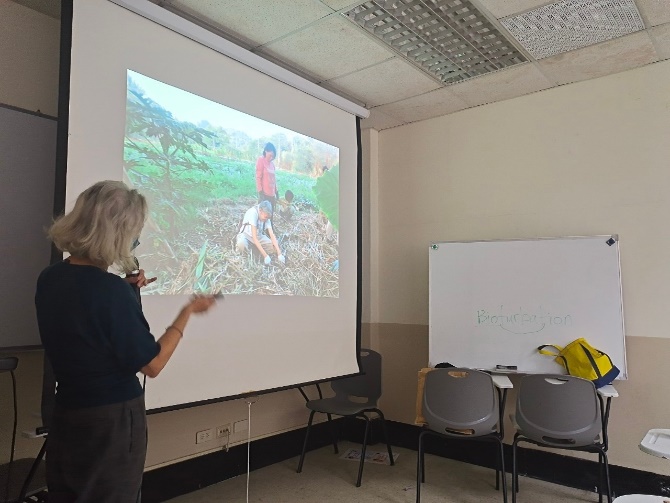 S__9863255唐敏老師講授樸門內容活動照片(檔案大小以不超過2M為限)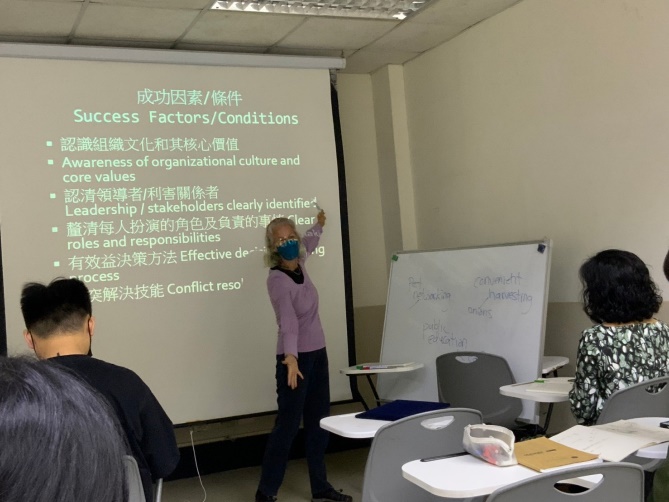 S__9863257同學認真聽講活動照片(檔案大小以不超過2M為限)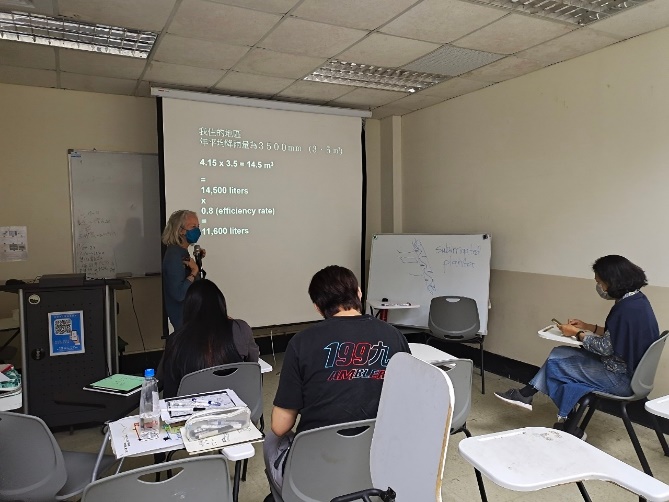 S__9863258分享先前活動之成果活動照片(檔案大小以不超過2M為限)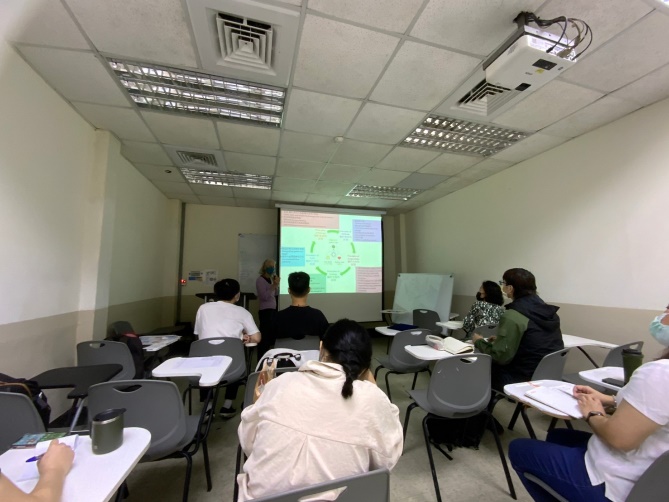 S__9863260同學聆聽老師分享回饋備註：活動照片請附上原始照片一併回傳備註：活動照片請附上原始照片一併回傳備註：活動照片請附上原始照片一併回傳附件檔案附件檔案名稱(請用英數檔名)附件名稱附件檔案附件檔案附件檔案附件檔案